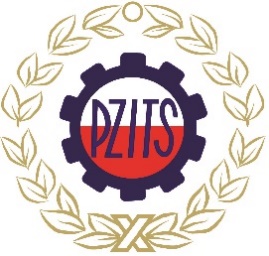 WARSZTATY PRACY PROJEKTANTA 
I RZECZOZNAWCY INSTALACJI I SIECI SANITARNYCHWIEDZA – PRAKTYKA – BEZPIECZEŃSTWO – ENERGOOSZCZĘDNOŚĆW Warszawie w dniach 3 – 4 października 2019 r. odbędą się Warsztaty pracy projektanta i rzeczoznawcy instalacji i sieci sanitarnych, organizowane przez Zarząd Główny Polskiego Zrzeszenia Inżynierów i Techników Sanitarnych.Patronat honorowy nad Warsztatami objęły: REHVA Federation of European Heating, Ventilation and Air Conditioning Associations,  Izba Gospodarcza Gazownictwa, Polska Izba Inzynierów Budownictwa, Izba Gospodarcza Wodociągi Polskie.Do końca lipca możliwe jest skorzystanie z obniżonej opłaty rejestracyjnej, natomiast zamknięcie rejestracji nastąpi w dniu 27 września.Podczas Warsztatów przedstawiane będą zagadnienia związane ze spojrzeniem na misję projektantów w dzisiejszych czasach, jak również konkretne zagadnienia techniczne.Problematyka poruszana w pierwszej grupie tematów to m.in.:zmiana gospodarki linearnej na obiegi zamknięte, prawidłowe określanie obecnych priorytetów w branży a także  trendy w rozwoju instalacji, jak powinien zmienić się warsztat projektantaenergooszczędne rozwiązania przy projektowaniu i eksploatacji instalacji HVACdom bez rachunkówwarsztat rzeczoznawcy XXI wiekumodelowanie energetyczne a charakterystyka energetyczna budynkuZagadnienia techniczne omówione będą w ramach następujących warsztatów panelowych:Indoor Environment quality under EPBD: EN 16798-1 standard and REHVA residential ventilation guidebookProjektowanie gazociągów wysokiego ciśnienia w Polsce. Uwarunkowania doboru materiałów polimerowych do budowy sieci gazowychProjektowanie i odbiór pompowni przeciwpożarowych zgodnie z nowymi przepisami i wiedzą technicznąUwarunkowania prawne – przepisy dopuszczające budowę gazociągów z tworzyw sztucznych o ciśnieniu powyżej 10 barów w krajach EuropyPodczyszczanie wód opadowych poprzez odwodnienia liniowe bez użycia separatora?Produkcja i odzysk ciepła w przemyśleWłaściwy dobór izolacji technicznych na instalacjach ogrzewczych i klimatyzacyjnychWłaściwy dobór instalacji gwarantuje bezpieczną pracę podczas wieloletniej eksploatacji czyli systemy zamocowań Niczuk w technice instalacyjnejWybór właściwego systemu kanalizacji niskoszumowej na podstawie studium przypadku kompleksu biurowo-hotelowego POSEJDON CENTERCentrale kompaktowe FlaktGroup oraz narzędzie ich doboru Acon. Systemy napowietrzania klatek schodowych FlaktGroup oraz narzędzie ich doboru PressAirProjekt budowlany a wykonawczy instalacji sanitarnych w RevicieWybór systemów wentylacyjnych a koszty zużycia energii budynku – analiza kosztów użytkowania budynku w zależności od wybranego rozwiązania projektowegoSzczegółowy program dostępny jest na stronie www.warsztaty.pzits.pl***Parterami Warsztatów są następującego firmy:Partnerzy Strategiczni: LG Electronics, Geberit Sp. z o.o., Wilo Polska Sp. z o.o., HAURATON Polska sp. z o.o.,  Armacell Poland Sp. z o.o.Partner Złoty: Lindab Sp. z o.o., Niczuk Sp. j., Vertiv Poland Sp. z o.o., FläktGroup Poland Sp. z o.o.